Programme voyage X Mer à Lorient les 8 et 9 avril (V3)c/o Claire Pothier, mailto:claire.pothier@m4x.orget D de R : dominique.de-robillard@m4x.orgObjectifs : DCNS, programme FREMM à Lorient, visites de Kership/Piriou à Concarneau, rencontres avec des personnalités du secteur maritimeLe 8 avril7h04 à Paris Montparnasse : TGV pour Lorient (à charge participant – arrivée possible la veille)10h59 : arrivée Lorient SNCF et prise en charge par DCNS (Anne Bianchi – bus 30 places)11h30 - 12h30 : présentation du site en salle, réalité virtuelle 12h30 - 14h : cocktail déjeunatoire avec quelques personnes DCNS et Etat/Région/Municipalité - Invitations par DCNS14h - 15h : visite atelier coque 15h - 17h00 : visite forme de construction (frégate Auvergne) et visite Normandie 17h - 18h : présentation "enjeux du programme FREMM" + débrief de la journée, questions / réponses.18H15 : train TGV a Lorient, arrivée à Paris à 22h21 (à charge participant)19h00 : pot amical X Mer, avec nos invités, Jérome Bastin X, Dr des services du Conseil Régional de Bretagne, Anne Bianchi X (Dr des programmes Fremm), Patrick de Leffe (Président de Kership), Gustave Viala (Président du Cercle de la Mer), JP Le Goff (entrepreneur en architecture et construction navale),20h00 : diner en commun, et échange avec les mêmes invités, à charge participantNuit à l’hôtel à charge participant. Le transport par bus se fera vers ou au départ du cercle mixte Quai des Indes (coin rue de la cale Ory et quai des Indes).cercle mixte (RENSEIGNEMENTS ET RESERVATION : 02 97 12 08 00 ou hotel@cmml.fr)autres hôtels possibles sur www.booking.com ou www.voyages-sncf.comFREMM « Aquitaine »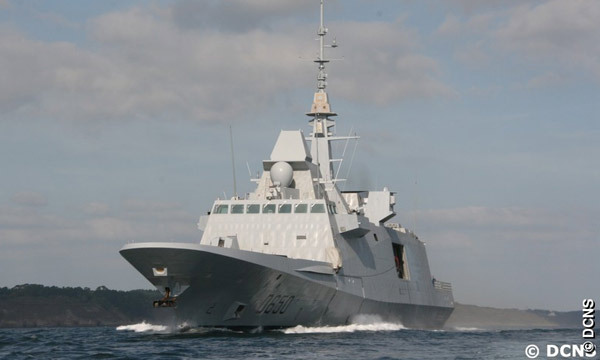 Le 9 avril :8h15 Départ du cercle mixte en car DCNS pour Concarneau9h30 Accueil par Piriou à Concarneau et prise en charge par Patrick de Leffe (15 places)Visite quais, chantier coques, bâtiment (selon possibilités) 12h00 Cocktail déjeunatoire sur place offert par Kership/Piriou13h30 Tour du Port en compagnie de Pierre Jolivet (Conseil Régional de Bretagne)14h00 retour Lorient par car DCNS15h11 Train TGV retour Lorient Paris (19h13)15h30 Présentation d’Ifremer (Mr Alain Biseau), tour du Port de pêche, rencontre armateurs de pêche (si possible), base de Keroman18h15 Train TGV retour Lorient Paris (22h21)Pour ceux qui ont le temps : Musées du Port-Louis (***), Cité de la Voile (**), hélas le Musée des commandos n’est visible que le mercredi, sinon le sous-marin Flore et le musée du sous-marin, …Vue aérienne du chantier Piriou à Concarneau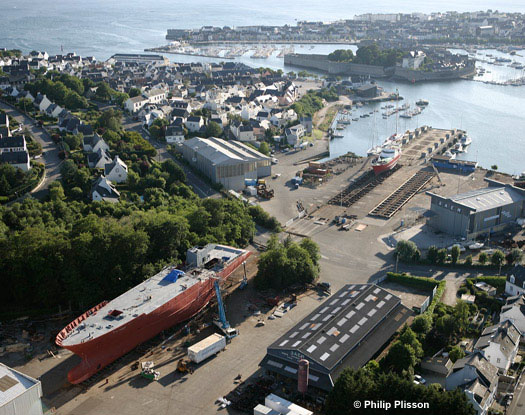 InscriptionsFrais d’inscription : 10 euros pour le 08 avril seul – 30 euros pour les deux jours. Les voyages en train et la nuit à l’hôtel sont à la charge des participants, réservations à faire individuellement. Pour s’inscrire et régler : www.polytechnique.net/X-Mer rubrique événements, et  mailto:claire.pothier@m4x.org  à qui il convient de communiquer vos biodatas (nom, prénom, date et lieu de naissance). Règlement rapide par chèque à l’ordre d’X Mer envoyer à : Claire Pothier 25 rue de Ploemeur 56260 Larmor-Plage